УтверждаюПрезидент Новосибирского клубатуристов-парусниковКулик А.П._________________________«__»______2020 г.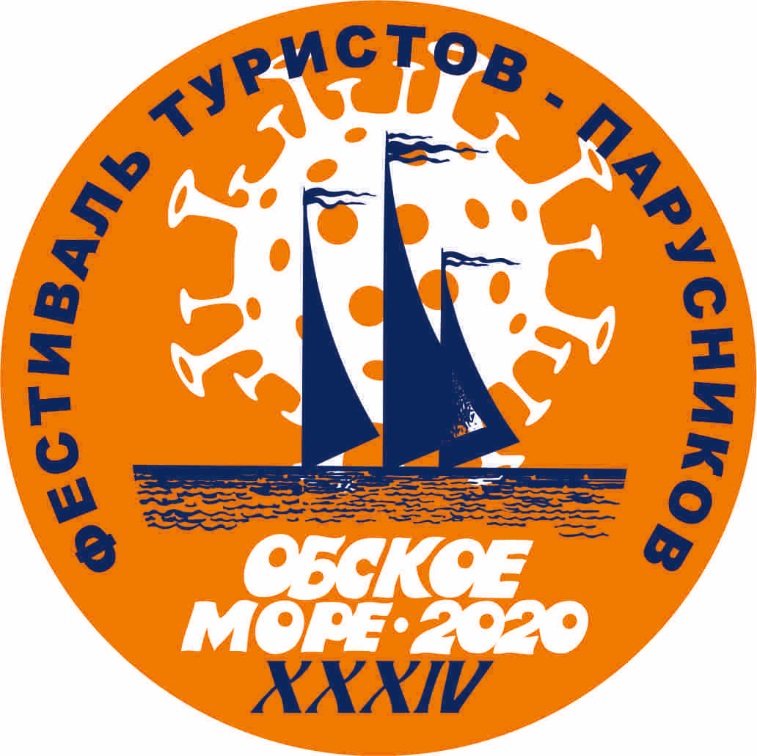 Положение о 34-ом парусном Фестивале«Обское море - 2020»(11 - 18 июля)Фестиваль включает в себя спортивные соревнования и зачеты по различным парусного туризма, а также культурную и конкурсные программы.1. Цели и задачи:- Популяризация и развитие парусного туризма и парусного спорта.- Повышение спортивного мастерства и парусной квалификации.- Проверка подготовленности судов и экипажей к сложным парусным путешествиям.- Выявление победителей и призеров в различных видах парусных соревнований.- Обмен опытом среди туристов-парусников, команд и клубов.2. Организаторы и партнеры:- Фестиваль проводит Новосибирский Клуб Туристов-Парусников (НКТП).- Судейство спортивных соревнований осуществляет судейская коллегия (СК), назначаемая Оргкомитетом Фестиваля.- Генеральный спонсор Фестиваля –  ООО «Кулик»   3. Место проведения ФестиваляОбское море (Новосибирское водохранилище).Место базового лагеря, открытия и закрытия Фестиваля – пляж острова Шумского кордона (N 54°41'49'' E 82°42'0'').4. Новосибирское водохранилищеНовосибирское водохранилище имеет длину 170 км, ширину - до 22 км, глубины - до 25 м (в основном 3-6 м). Вода чистая и прозрачная. Температура воды в июле может быть от 18 до 25°С. Сила ветра обычно 3-4 балла, но всегда выпадает 1-2 дня с ветрами до 5-6 баллов. Высота волны обычно от 0,5 до 1 м, но может достигать высоты до 2 м. Солнце восходит приблизительно в 5:00, заходит в 23:00. На Боровских островах растет сосновый лес. Берега чистые с песчаными пляжами. Сухие дрова, грибы, ягоды и комары на островах, и рыба в море - имеются.В поселке Боровое имеются автостоянка, почта, магазины, кафе, интернет. По всему маршруту соревнований наличествует сотовая связь основных операторов.5. Программа ФестиваляВ отдельном документе 6. ПравилаСпортивные соревнования проводится в соответствии со следующими правилами:- Правила судоходства на Новосибирском водохранилище,- Правила плавания по внутренним водным путям РФ (ППВВП),- Международные правила предупреждения столкновений судов (МППСС-72),- Международными Правилами Парусных Гонок 2017 – 2020 в объёме, определяемом гоночной инструкцией данного соревнования,- Правилами обмера ПОМ-2012 в части п.3.2.4.- Настоящим Положением и Гоночными инструкциями к каждому виду соревнований.В случае противоречий между вышеуказанными правилами и гоночной инструкцией, приоритет имеет гоночная инструкция.6.1. Спортивные соревнования проводятся в следующих трёх  классах судов:суда с площадью основных парусов до 10 кв. м;суда с площадью основных парусов до 13 кв. м;суда с площадью основных парусов более 13 кв. м.Класс считается состоявшимся (в любом виде соревнований Фестиваля), если в нем заявлено участие хотя бы четырех судов. При количестве судов в классе менее четырех этот класс объединяется с одним из ближайших классов по решению СК.Спортивные соревнования являются командными. Командой считается экипаж одного судна.Старт и финиш гонки капитанов будет осуществляться на берегу. Старт и финиш гонок по треугольной дистанции будет организован на воде. Старт гонок вокруг Боровских островов и первого маршрутного перехода – с берега, финиш – на воде.Дистанция (маршрут) гонок будет доводиться до капитанов команд перед стартом. Также, ввиду погодных условий и/или прочих обстоятельств, дистанции (маршруты) и/или формат старта и финиша могут быть изменены решением СК, о чём капитаны команд так же будут оповещены на предстартовом инструктаже.6.2. Требования к судамК участию в соревнованиях допускаются парусные суда с мягкой оболочкой корпуса, разборные, любой конструкции. Надежность судна не должна вызывать сомнений у СК. Суда должны иметь возможность быть поднятыми на пологий необорудованный берег и спущенными на воду силами экипажа вручную или с применением оборудования, находящегося на судне. Площадь основных (лавировочных) парусов не должна превышать 6,5 кв.м на одного члена команды.Площадь основных парусов определяется по факту геометрического обмера в соответствие с ПОМ-2012, п.3.2.4. МАРИНС. Площадь рангоута в расчет не принимается. Основными парусами считаются грот и стаксель. Стакселем считается треугольный парус, стоящий впереди мачты и закрепленный передней шкаториной за один из штагов и/или штаг-пирс. Обмеряется наибольший из стакселей. Одновременно разрешается нести не более одного стакселя. Дополнительными (летучими) парусами считаются любые паруса, поднимаемые фалом, не связанные передней шкаториной со стоячим такелажем. Площадь дополнительных (летучих) парусов не должна превышать 150% лавировочной парусности судна. Одновременно разрешается нести не более одного дополнительного (летучего) паруса. В случае возникновения спора или подачи протеста на предмет принадлежности паруса к основным или дополнительным – окончательное решение – за Главным Судьей соревнований. Конструкция парусного вооружения должна предусматривать возможность уменьшения площади парусности, их уборки и постановки на воде.На судне должны быть: вёсла, буксирный конец, воздушный насос для надувных судов или водоотливные средства для байдарок и швертботов, медицинская аптечка первой помощи в герметичной упаковке, якорь с якорным концом не менее 20м, страховочные жилеты - по числу людей на борту. Судно должно иметь такой запас плавучести, чтобы при локальном повреждении корпуса - надувных элементов поплавка - оно оставалось на плаву в нормальном положении с экипажем на борту.На судах участников соревнований «Маршрутные гонки» дополнительно должно иметься в наличии: снаряжение, необходимое экипажу для собственного автономного жизнеобеспечения: спальные мешки, кухонная посуда, запас продуктов; инструменты и материалы для технического обслуживания и ремонта своего судна; часы; GPS-навигатор, электрический фонарь и сотовый телефон с элементами питания, обеспечивающими их работу в течение маршрутных гонок.Суда, не соответствующие этим требованиям, не допускаются к участию в соревнованиях. Замена судна во время соревнований не допускается.6.3. Требования к участникам.К участию в спортивных соревнованиях допускаются граждане любого государства, обязующиеся соблюдать Положение о соревнованиях Фестиваля. Состав команды судна может быть мужским, женским или смешанным.Рулевой судна должен быть старше 18 лет. Для участия в «Маршрутных гонках» иметь опыт участия в походах на разборных парусных судах не ниже 1-й категории сложности. Замена рулевого во время соревнований недопустима.Члены команды должны быть старше 16 лет.  Для участия в «Маршрутных гонках» иметь опыт участия в походах на разборных туристских парусных судах. Участие в гонках лиц моложе 16 лет возможно только по согласованию с СК. Участие возможно под письменную ответственность родителей этих детей или представителя организации, которую они представляют. Эти участники не могут быть заявлены как члены команды, и учитываться в правиле «6,5 кв. м. на одного члена команды». Допускается замена членов команды (не более половины от всех членов команды) в разных соревнованиях Фестиваля с обязательной заявкой об этом в секретариат соревнований. Число членов команды должно быть неизменным во всех видах соревнований Фестиваля (команда, нарушившая этот пункт Положения в какой-либо из гонок, считается нефинишировавшей в этой гонке).Для допуска команды к соревнованиям обязателен зачет по безопасности. Для допуска к участию в соревновании «Маршрутные гонки» - дополнительное требование - зачетное участие в «Гонке капитанов».6.4. Процедура регистрации участников спортивных соревнованийКоманда, желающая принять участие в соревнованиях Фестиваля, должна подать до предварительную заявку на бланке заявки и перечислить стартовый взнос. - Мандатная комиссия соревнований начнет свою работу 10 июля (пятница) в 16-00. Окончание работы 11 июля (суббота) в 16-00. - При прохождении мандатной комиссии каждая команда и судно должны пройти проверку на соответствие требований данного Положения.Размер стартового взноса на соревнования:- Участие во всех видах соревнований – 1000 руб. с судна + 400 руб. с члена экипажа.- Участие в любом спортивном соревновании, проходящем в течение одного дня – 600 руб. с судна + 200 руб. с члена экипажа.Способ передачи/перечисления стартового взноса следует уточнить у организаторов.- Участники, не прошедшие регистрацию, к зачетам по безопасности и соревнованиям не допускаются.6.5. Обеспечение безопасности. Отказ от ответственностиОбеспечение безопасности во время проведения Фестиваля возлагается на Оргкомитет, ГСК, рулевых судов и членов экипажа - в пределах своих компетенций. Участники соревнований обязаны соблюдать Правила судоходства на Новосибирском водохранилище, Правила плавания по внутренним водным путям РФ (ППВВП). Ответственность за безопасность судна и экипажа лежит на рулевом этого судна. Все участники соревнований предупреждаются об опасности для жизни данного вида соревнований, в чем они обязаны будут подписаться в заявке на участие в соревнованиях.Отказ от ответственности. Все участники Фестиваля принимают участие в соревнованиях полностью на свой страх и риск. Судейская коллегия и проводящая организация не принимают на себя ответственность за жизнь и собственность участников соревнований, а также за возможные телесные повреждения, или повреждения имущества участников.6.6. Определение победителейПобедители определяются раздельно в каждом из классов судов.Определение результатов и мест в каждом из видов соревнований регламентировано Гоночной инструкцией для каждого вида соревнований. Победители в отдельном виде соревнований, в которых число гонок две и более, определяются по сумме очков, набранных во всех гонках данного вида соревнований. За 1-е место в отдельной гонке любого вида соревнований начисляется ноль очков, за второе два очка, за третье - три очка и т.д. При равенстве суммы очков у двух (и более) экипажей по итогам отдельного вида соревнований будет применяться пункт A8 из ППГ-17.Судно считается участвовавшим в каком-либо виде соревнований, если оно стартовало хотя бы в одной гонке данного вида соревнований.Если судно стартовало, но не финишировало в какой-либо гонке на любом из видов соревнований, ему присваивается место, равное числу судов его класса, стартовавших в данной гонке. Судно считается стартовавшим, если оно, в течение времени, когда старт открыт, пересекло стартовый створ, отчалило от берега или выполнило иные действия, в соответствии с особенностями данной гонки, не оставляющие сомнения в намерениях экипажа принять участие в данной гонке.Если судно не стартовало в гонке - ему присваивается место, равное числу судов его класса, заявленных на участие в данном виде соревнований.Судно считается участвовавшим в каком-либо виде соревнований, если оно стартовало хотя бы в одной гонке данного вида соревнований.Судно, не заявленное на участие в каком-либо виде соревнований, за это соревнование получает количество очков, равное общему количеству судов данного класса, принимающих участие в соревнованиях Фестиваля.Победители и призеры Общего зачета спортивных соревнований Фестиваля «Обское море-2019» определяются раздельно в каждом классе судов по сумме очков, набранных командами в следующих чтырёх видах соревнований: «Гонка капитанов», «Гонки по треугольной дистанции», «Гонки вокруг Боровских островов» и «Маршрутные гонки».Очки, начисляемые экипажам за каждый вид соревнований, соответствуют месту, занятому в этом виде соревнований. (Команда считается участвовавшей в общем зачете спортивных соревнований Фестиваля «Обское Море-2020», если она была допущена к участию и приняла участие хотя бы в одном виде соревнований.  Команда считается участвовавшей в каком-либо виде соревнований, если она была допущена к участию и стартовала хотя бы в одной гонке данного вида соревнований):   При равенстве очков у нескольких экипажей места определяются по лидерству в соревновании «Маршрутные гонки».6.7. ПротестыЛюбой участник соревнований может подать протест в СК в письменной форме на имя главного судьи соревнований при нарушении кем-либо из участников Правил (п.6) или несогласии с результатами соревнования или с действием судей.Протест принимается в течении 1 часа после закрытия вида соревнований. Взнос 1000 рублей за один протест. Протест рассматривается Протестовым комитетом, формируемым СК. Решение должно быть принято до истечения 2 часов после подачи Протеста. В случае удовлетворения протеста – протестовый взнос возвращается.6.8. НаграждениеПобедители соревнований Фестиваля «Обское Море-2020», а также победители каждого вида соревнований в каждом из состоявшихся классов судов награждаются грамотами, дипломами, памятными сувенирами и ценными призами.  Оргкомитет вправе учредить дополнительные призы.Спонсоры Фестиваля, участники Фестиваля, организации и граждане – могут учреждать свои призы, которые должны быть обязательно и заранее согласованы с Оргкомитетом и иметь Положение об этом призе.7. Финансирование соревнований.Соревнования являются некоммерческими, и все стартовые взносы используются для обеспечения проведения соревнований.Расходы, связанные с организацией и проведением Фестиваля, несет Оргкомитет. Расходы, связанные с участием в соревнованиях, несут командирующие организации или сами участники.7.1. Проведение коммерческих мероприятийПроведение любых коммерческих мероприятий в рамках соревнований должно быть согласованно с оргкомитетом.7.2. Реклама и спонсорыОргкомитет соревнований приветствует наличие у каждой команды или группы команд собственной символики (на майках, бейсболках, флагах), отражающей её принадлежность к спортивному клубу, спортивной федерации, региону, стране. Флаги клубов туристов-парусников могут быть подняты на главном флагштоке Фестиваля (размер флагов не должен превышать размеров 90 х 60 см).Команда может иметь личного спонсора (спонсоров). Логотип спонсора может быть размещен на парусе судна ниже номера, на бортах судна, а также на одежде участников команды и их группы поддержки, на любом снаряжении команды.Команды вправе также размещать рекламные материалы собственных спонсоров исключительно на территории своего лагеря в непосредственной близости от палаток участников Фестиваля. Другие виды рекламы, в том числе видео-, аудио-, листовки, буклеты, флаги, воздушные змеи и прочая рекламная продукция, распространяемая за пределами лагеря команды, могут использоваться исключительно по согласованию с Оргкомитетом.В течение всего времени проведения соревнований несоблюдение этого Правила может стать основанием для наложения на команду значимого денежного штрафа, а в случае отказа (несогласия) команды его уплатить - снятия команды с соревнований.Организаторы Фестиваля могут размещать рекламу спонсоров соревнования на судах участников (рекламный носитель не ухудшает ходовых и эстетических характеристик судна).Представителям СМИ и информационных спонсоров надлежит в обязательном установленном порядке пройти аккредитацию.8. Кодекс поведенияУчастники соревнований должны подчиняться требованиям Оргкомитета, включая требование присутствия на официальных мероприятиях. Участники должны соблюдать общественный и санитарный порядок и правила, установленные на территории базового лагеря.За нарушение общественного и санитарного порядка Оргкомитет может применить штрафные санкции, вплоть до дисквалификации команды.На всех официальных мероприятиях Фестиваля, таких как: церемонии открытия (закрытия) и награждения, пресс-конференции и иных мероприятиях, проводимых Оргкомитетом, всем участникам рекомендуется быть в собственной форме, выполненной в едином командном стиле. 9.СтраховкаОрганизаторы Регаты настоятельно рекомендуют всем участникам иметь персональную страховку, а также страховку от ущерба третьим лицам.10.Оргкомитет Фестиваля: Кулик Анатолий – Председатель Оргкомитета Фестиваля, Командор Фестиваля: обращайтесь по вопросам:- в подготовительный период: общие организационные вопросы; Программа Фестиваля. Взаимодействие с властями (в т.ч. ГИМС), предварительное согласование размещения рекламы; предложения от спонсоров; получение судов, доставляемых транспортной компанией.- во время проведения Фестиваля: вопросы спортивных и культурно-массовых мероприятий на Фестивале Кирсанов Алексей – главный судья Спортивных соревнований, 8 905 959-53-09    обращайтесь по вопросам:- в подготовительный период: положение о соревнованиях.- во время проведения Фестиваля: положение о соревнованиях; гоночные инструкций; сбор взносов.Ли Елена – секретарь соревнований.обращайтесь по вопросам:- во время проведения Фестиваля: подача заявок; подача протестов Горбунов Евгений – комендант базового лагеря, ответственный за  организацию Фестиваля «Пиратской песни», 8 913 980-26-90,  обращайтесь по вопросам:- в подготовительный период: вопросы организации Фестиваля «Пиратской песни» – заявки клубов, конкурсов, номеров, мероприятий.- во время проведения Фестиваля: любые вопросы в базовом лагере, в том числе по поддержанию порядка; технические вопросы размещение рекламы в базовом лагере; вопросы доставки/отправки гостей Фестиваля и прессы; работа генератора – подзарядка телефонов и прочих устройств. Кулик Елена – пресс-секретарь, тел.. e-mail: обращайтесь по вопросам:- в подготовительный период: предложения от спонсоров; вопросы аккредитации СМИ- во время проведения Фестиваля: организация работы СМИ и оперативное информирование в интернете о ходе соревнований.E-mail для заявок и вопросов: pinta@list.ru; kulikboat@mail.ruГлавный судья______________________________Кирсанов А.В.